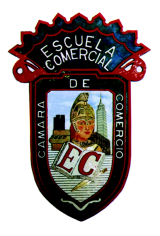 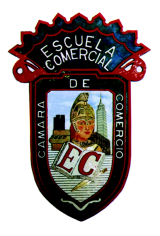 Grupo: 52A -  TAREAALUMNO:OBJETIVO: El alumno entenderà y aplicará sus conocimientos en las herramientas de Excel usando el programa Testing Program.  Elaborará ejercicios prácticos sobre el manejo de formatos en celdas  y tipos de copiado e irá desarrollando sus programas de resolución de problemas. INTRODUCCIÓNEl uso de los sistemas de Hojas de cálculo electrónicas , proporcionan una herramienta de apoyo vital en la transmisión de conocimientos y habilidades. Testing Program se destaca como un sistema didáctico de certificación en la herramienta de Excel. INSTRUCCIONES: Encienda el equipo de cómputo.Accese al sistema Testing Program usando su ID , usuario y contraseñab) Elabore y entregue los ejercicios del módulo siguiendo las instrucciones presentadas en el contenido teóricoCONTENIDO TEORICO: Actividades a realizarAccesar en cada ejercicio sólo al material de estudio del tema y apuntar en el cuaderno los pasos elaborados para solucionar dichos ejercicios por cada práctica y , no olvidar especificar : (el examen NO SE realiza , sólo se usa el material de estudio)titulo del módulonúmero de preguntatema y enunciado del ejercicio a realizar  (práctica, competencia y lectura)pasos realizados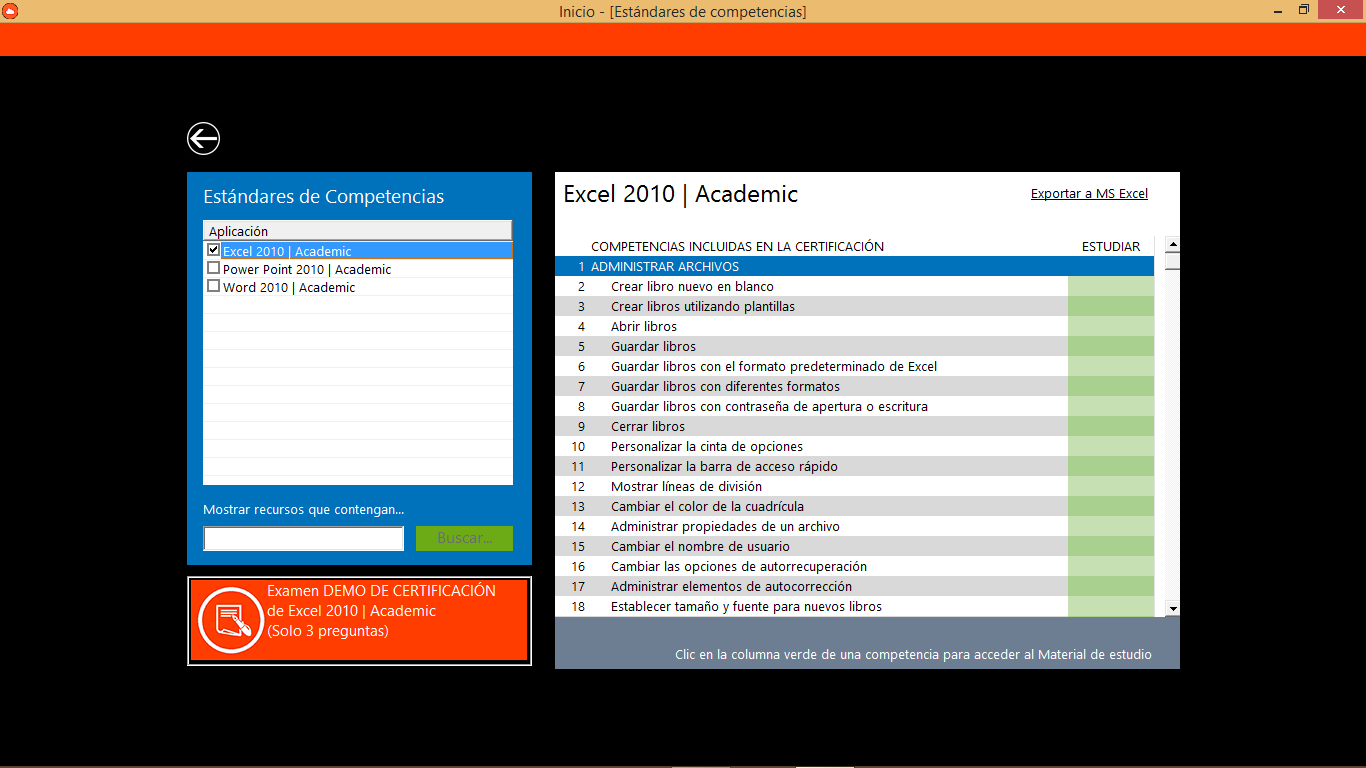 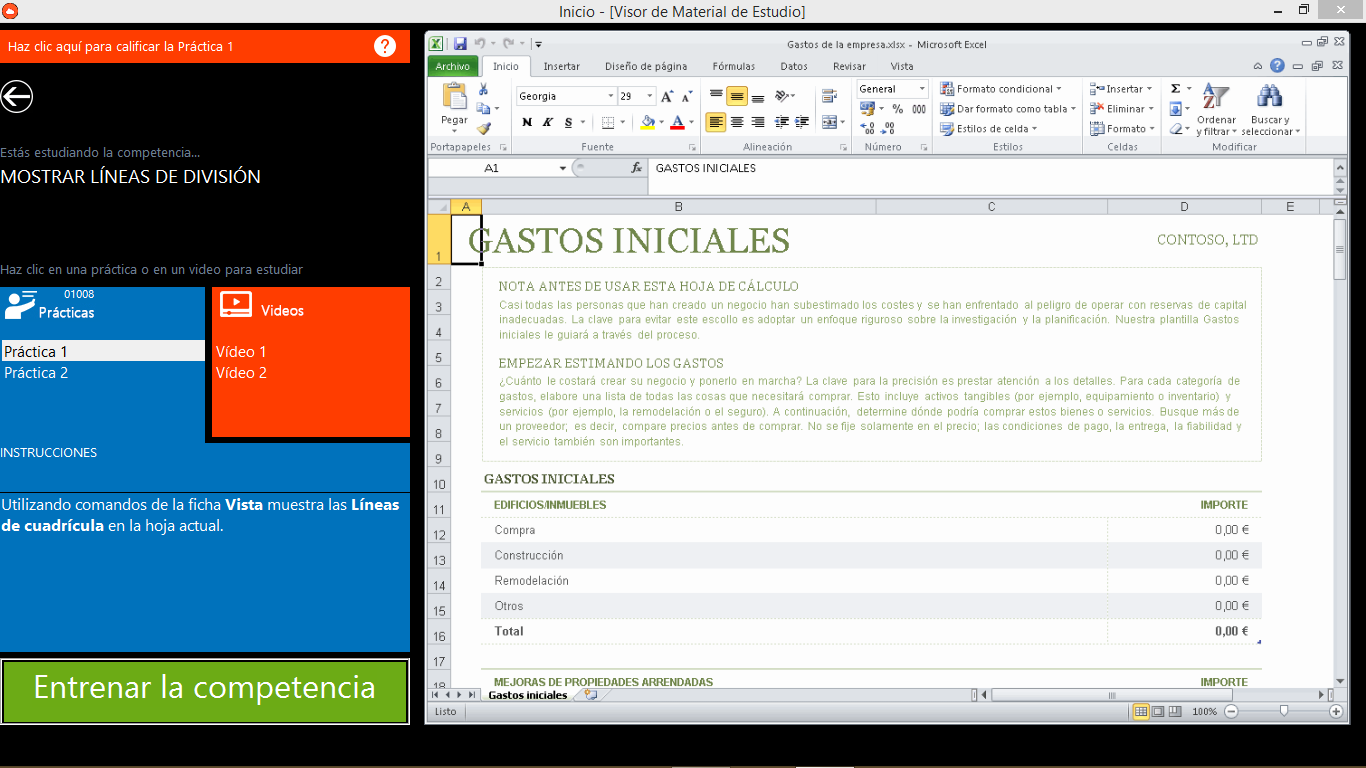 Realizar los mismos apuntes para Entrenar competencia y Lectura (sólo textos sin imágenes)Ejemplo  (ver imágenes superiores)Módulo I – Administrar archivosEjercicio 12 – Mostrar líneas de divisiónPráctica 1 – Utilizando comandos de la ficha vista muestra las líneas de cuadrícula en la hoja actualPaso1 – Haz clic en el menú Mostrar Paso 2- Seleccionar opción Líneas de cuadrícula Paso 3- Activar casillaEntrenar la competenciaEnunciado: Muestra las líneas de división de la hoja “Gastos”Paso1 – Haz clic en la hoja GastosPaso2 – Haz clic en el menú Mostrar Paso 3- Seleccionar opción Líneas de cuadrícula Paso 4- Activar casillaLectura – Copiar sólo el texto de la lecturaTEMA:  Unidad  VSubtema:   Trabajar con datosEjercicios del 80 al 90 parte IIClases:  2          Fecha:  12 al 16 Mar  201880Módulo V- TRABAJAR CON DATOS    81     Cambiar fuente y tamaño de fuente82     Cambiar el color de la fuente83     Alinear texto en una celda84     Aplicar formato de estilo millar, porcentual o moneda     Aplicar formato de estilo millar, porcentual o moneda     Aplicar formato de estilo millar, porcentual o moneda85     Cambiar el color de relleno86     Borrar formato, contenido, comentarios o hipervínculos de celdas     Borrar formato, contenido, comentarios o hipervínculos de celdas     Borrar formato, contenido, comentarios o hipervínculos de celdas     Borrar formato, contenido, comentarios o hipervínculos de celdas87     Combinar o separar celdas88     Rellenar celdas con días de la semana o meses     Rellenar celdas con días de la semana o meses89     Copiar los valores de celdas90     Copiar formato de celdas